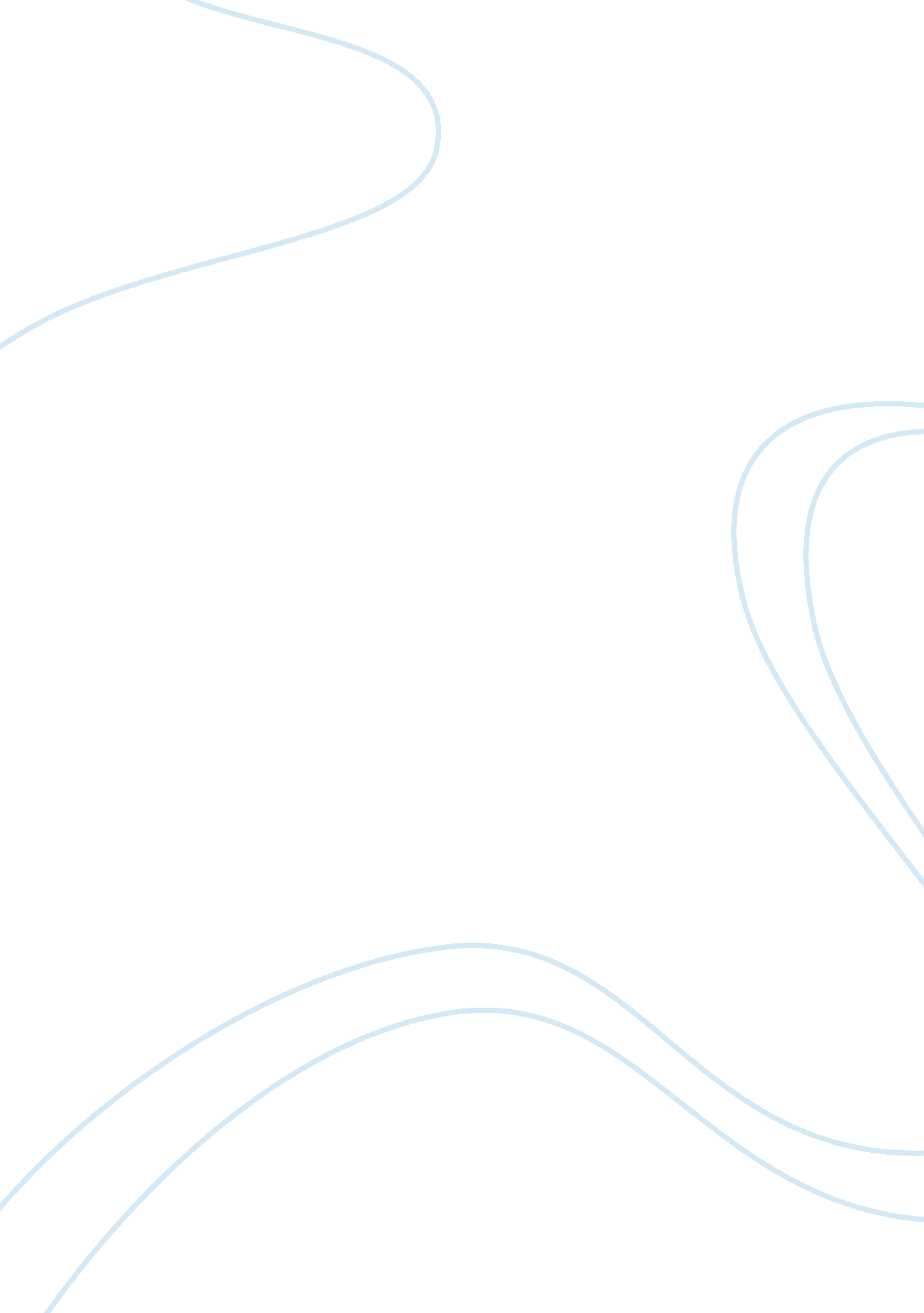 The impact of fashion on teenagersDesign, Fashion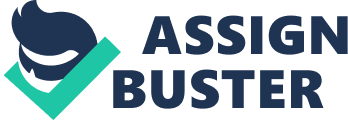 This article is speaking on the impact of fashion on teenagers self esteem and their daily lives. It’s telling us that some girls are so self conscious about what they wear, that it literally destroys them to see someone else in the same outfit as them. Girls and boys are constantly competing with they’re fashion, even though they are wearing the same outfit. Teenagers have huge respect for those who start their own trends or fashion, those who don’t conform to society’s standards and live life the way the want to. This source is useful but to a certain extent, since most of the information is opinionated and not factual. This source is reliable especially for this field of research, it gives various opinions, positive and negative. This source is valid as it is written recently (2010) therefore making it relevant and a current affair to us. The author , Stephanie Newman, who also has a PHD, is well educated and has thoroughly researched this topic, which by that has enhanced the reliability of this source. Due to the fact that this topic is a global affair, the country or origin of this source piece, does not create any limitations. This passage is speaking about freedom of expression through your fashion. The woman in the article is speaking out on how the freedom that she had as a teen, gave her confidence and made her the strong woman that she is today. Even though she went through a gothic and IMO stage, she looks back on all of that now as a grown woman and explains how it’s helped her in the long run. This article is pro originality and self expression… it doesn’t promote the idea of trend following and setting. It’s showing us the advantages of originality in your fashion sense. This source was written very recently (2016) , therefore its valid and approach as a source for this research task. The author Gina Tonic, is a blogger and has numerous pieces or work and recognition for her work, therefore making this source reliable but to a certain extent, since it isn’t academically or professionally authorized. The source originates from UK Manchester and doesn’t have a limitation as this topic isn’t country specific. This article is talking about the power of fashion and teens who are fashion conscious. It speaks on bad peer pressure which is when people do things that they don’t usually do or things that go against their morals just because they’re pressured into doing it by people of their age group or people they relate with. Good pressure was introduced and it’s basically when you’re pushed into doing something that you don’t have the courage to do but not relatively good for you. So it’s when you’re pushed out of your comfort zone in order to do something that will help and impact you. The impact of media on teens is spoken about too, as it plays a huge part in the destruction of teens self esteem since its feeds them lies and makes them believe that you need to be a certain way to be considered beautiful and popular or worth knowing. Not all teens are influenced by trends though. Many teenagers are self aware and aren’t easily swayed and influenced by the way the people around them, choose to live. They are quick to relate and follow things that are fashionable. Unfortunately another con of trend following is the fact that some teens hide their real identity behind the clothes that they wear and some fear originality because of their fear of being bullied. The source was made in 2015 which makes it fairly recent and valuable for research purposes. The author names is anonymous and only the company/team name (Super User from Textile Value Chain inc.) was given. So unfortunately due to this, it doesnt make the source completely reliable since you may not follow up on the origins of the source. What’s been disclosed it that, the source is from Mumbai, India. The country of the source doesn’t add any threats or limitations to the research. So there are no limitations as a result for this topic. 